AANMELDINGSFORMULIER K.V.READY '60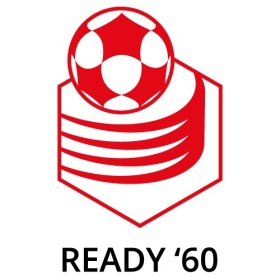 Naam:			______________________________________________ V/MAdres:			______________________________________________Postcode:		_____________Woonplaats: _______________________Geboortedatum:	______________________________________________Telefoon 1:		___________________Telefoon 2:_________________Mailadres van uw dochter/zoon:_______________________________Mailadres van uzelf:	________________________________________Het lidmaatschap gaat in per:________________________________Datum:______________________          	_____________________          						           (Handtekening)Aanmelding als:0	Kangoeroe (gratis t/m 5 jaar)0	Competitie-spelend lid jeugd / senioren: bedrag nav. Leeftijd op 1 januari van het 
	lopende seizoen.0	Recreant / Korfbalfit (niet competitie-spelend)0	Deelnemer/ster G-korfbal0	Steunend lidBetaling contributie (informatie ontvangt U bij inschrijving) :0	Ik zorg zelf voor het vooraf overmaken van de contributie per kwartaal / jaar, voorafgaand aan de vermelde periode. 0	Ik verleen Ready ‘60 toestemming om middels een automatische incasso de contributie per kwartaal af te boeken. 
Tevens machtigingsformulier (z.o.z.)  invullen.Door ondertekening van dit formulier stemt u in met de verwerking van de persoonsgegevens op basis van ons Privacyreglement. Toestemmingsverklaring:
Ik geef de vereniging wel / geen  toestemming voor de gegevensverwerking van het: Publiceren van beeldmateriaal van mij op de site, sociale media en in het clublokaal. Mijn toestemming geldt alleen voor de hierboven beschreven redenen, gegevens en organisaties. Voor nieuwe gegevensverwerkingen vraagt de vereniging mij opnieuw om toestemming. Ik mag mijn toestemming op elk moment intrekken. Voor minderjarigen geldt dat dit inschrijfformulier ondertekend dient te zijn door een van de ouders of verzorgers.S.v.p. inleveren bij wedstrijdsecretaris of trainer.Incassant ID NL79ZZZ401757340000Doorlopende Machtiging Algemeen S€PAOndergetekende / rekeninghouder*,*Hieronder s.v.p. de juiste tenaamstelling vermelden van de rekening zoals ze bekend zijn bij uw bank.Naam	:_____________________________________________________Rekeningnummer (IBAN): _____________________________________Indien afwijkende betaalgegevens tov lidmaatschap ook invullen:Adres: ____________________________________________________Postcode:________________	Woonplaats: ____________________verleent hierbij tot wederopzegging toestemming ** aan KV Ready ‘60 om de contributie automatisch af te schrijven van haar/zijn bankrekeningnummer.Incasso vindt 4x per jaar plaats. In de 2e helft van de 2e maand van het kwartaal, dus februari, mei, augustus en november.Leden die dit betreft ontvangen voor de afschrijving een bericht over de datum en het bedrag van de afschrijving.Datum		: ____________________  Handtekening	: ___________________________________(rekeninghouder)**	Indien niet akkoord met afschrijving kan binnen 56 kalenderdagen een verzoek tot terugboeking bij uw bank worden ingediend.